Anabilim Dalı Tıpta Uzmanlık Eğitimi KomisyonuKomisyon ÜyeleriUZMANLIK ÖĞRENCİSİ EĞİTİM PROGRAMIAMAÇLAR ve HEDEFLER  Uzmanlık eğitiminin temel amacı, mikrobiyal hastalık etkenleri, patogenezi ve konak savunmasına ait temel bilgiye hakim, laboratuvar tanısını yapan, hastanede ve toplumda enfeksiyon kontrolünde sorumluluk alan, hastalık oluşmadan önlem alabilen, tedavisinde yönlendirici rol alan, eğiticilik ve araştırma yapan uzmanların yetiştirilmesidir Dört yıllık Eğitim süreci sonunda Tıbbi Mikrobiyoloji Uzmanı;  Enfeksiyon hastalıkları tanısı, tedavi seçenekleri ve epidemiyolojisi konusunda hizmet verecek bir tıbbi mikrobiyoloji laboratuvarını geliştirebilmeli ve yönetebilmelidir (Diagnostik=tanısal rol)  Enfeksiyon hastalıklarının tanısı, izlemi ve tedavisi için gerekli mikrobiyolojik verileri ve diğer uygun bilgileri sağlamalı, yorumlayabilmeli ve klinisyene nakletmelidir. Epidemiyolojik sorunlara çözümler üretebilmelidir. (Konsültatif rol)  Etkin mikrobiyoloji eğitim programları planlamalı ve yürütebilmelidir. (Eğitici rol)  Tıbbi veya halk sağlığı sorunu olan enfeksiyon hastalıklarıyla ilgili mikrobiyolojik araştırma tasarlamalı ve yönetebilmelidir. (Araştırmacı rol) YÜRÜTÜCÜ KİŞİ veya KOMİSYON İlgili birimin eğitim sorumlularından en az bir kişi kurumun belirlediği süre ile Uzmanlık Öğrencisi eğitim takibini sürdürür. Yürütücü kişi veya komisyon en az 6 ayda bir eğitim kayıtlarını gözden geçirir, değerlendirir ve TTMYK tarafından geliştirilen Çekirdek Eğitim Müfredat'ı (ÇEM) değişikliklerini izler. KURAMSAL EĞİTİM TUKMOS tarafından önerilen öğrenme ve öğretme yöntemleri kullanılmaktadır. Bunlar:“Yapılandırılmış Eğitim Etkinlikleri” (YE),  “Uygulamalı Eğitim Etkinlikleri” (UE),  “Bağımsız ve Keşfederek Öğrenme Etkinlikleri” (BE) olarak tarif edilmektedir. Yapılandırılmış Eğitim Etkinlikleri (YE) Uzmanlık öğrencilerine eğitim sürecinde mesleki gelişim düzeylerine uygun olarak; genel mikrobiyoloji, bakteriyoloji, immünoloji, viroloji, seroloji, mikoloji, parazitoloji, moleküler mikrobiyoloji konu başlıkları altında yapılandırılmış kuramsal eğitimleri içerir. Kuramsal eğitim farklı eğitim yöntemleri uygulanarak gerçekleştirilebilir.  Sunum Seminer Olgu tartışması Makale tartışması Konsey Kurs, çalıştay, kongre katılımları vb. Uygulamalı Eğitim Etkinlikleri (UE) B) İşe Dayalı Uygulamalı Eğitim (çalışma alanında eğitim) (UE)  İşe dayalı uygulamalı eğitimde, Tıbbi Mikrobiyoloji uzmanlarında olması gereken becerilerde tam yeterliliğin kazanılması hedeflenir.1. Yatan hasta bakımı (Tıbbi Mikrobiyoloji Anadal eğitiminde yatan hasta takibi yapılmadığı için bu öğrenme etkinliklerinden sadece “vizit” Tıbbi Mikrobiyoloji uzmanlık eğitimi sürecinin klinik rotasyonlarında yapılması beklenmektedir)a. Vizit b. Nöbet c. Girişim2. Ayaktan hasta bakımı 3. Laboratuvar alanında eğitim (İş başında UE)a. Laboratuvar Viziti b. Nöbet c. GirişimBağımsız ve Keşfederek Öğrenme Etkinlikleri (BE)1. Ayaktan hasta/materyal takibi 2. Akran öğrenmesi  3. Literatür okuma 4. Araştırma 5. ÖğretmeEĞİTİM SÜRESİ, ROTASYONLAR VE NÖBETLERToplam eğitim süresi dört yıldır. Bu süre içinde Birim içinde; Genel mikrobiyoloji (1 ay), immünoloji (3 ay), viroloji (4 ay) moleküler mikrobiyoloji (3 ay), bakteriyoloji (12 ay), mikrobakteriyoloji (3 ay), mikoloji (3 ay), parazitoloji (3 ay), hastane enfeksiyonları mikrobiyolojisi (2 ay), laboratuvar yönetimi ve etiği (2 ay), kan merkezi (1 ay), seçmeli (5 ay) şeklinde planlanır.Birim dışı rotasyonlar; Enfeksiyon Hastalıkları ve Klinik Mikrobiyoloji, Çocuk Sağlığı ve Hastalıkları, Tıbbi Biyokimya, Halk Sağlığı'dır.Nöbetler: Klinik Mikrobiyoloji rutin laboratuvarında Uzmanlık Öğrencisi mesai saati dışında da hizmetlerin yürütülmesinde sorumluluk almaktadır.DEĞERLENDİRME VE İZLEMTıbbi Mikrobiyoloji uzmanlık eğitiminde iki kıdem vardır. Her kıdem aşamalarının, uygun yöntemler ile değerlendirilmesi önerilir.Kıdem 1 (İlk iki yıl): Bu kıdem döneminin ilk yılında Tıbbi Mikrobiyolojinin temel prensipleri ve acil yaklaşımları konusunda kuramsal ve uygulamalı eğitim planlanır. Ağırlıklı olarak genel mikrobiyoloji ve bakteriyoloji laboratuvarındaki eğitimi içerir. İkinci yıl; klinikler ile iş birliğinin geliştirilerek mikrobakteriyoloji, mikoloji, parazitoloji, viroloji, immünoloji ve moleküler mikrobiyoloji alanlarında, birim içi laboratuvarlarda ağırlıklı olarak uygulamalı beceriler konusunda eğitimi içerir. Bu aşamada uzmanlık öğrencisinin bir araştırma projesi içinde yer alması ve araştırma, planlama, tasarlama, uygulama ve yazma eğitimi verilerek kendi tez projesini hazırlayabilmesi sağlanır. Dönem sonunda ölçme ve değerlendirme yapılır.Kıdem 2 (Son iki yıl): Bu kıdem döneminin ilk yarısı, ağırlıklı olarak rotasyon eğitimlerini, tamamlanması gereken birim içi laboratuvar eğitimlerini ve tez projesi çalışmalarını kapsar. Uzmanlık öğrencisi ikinci yılın sonunda ikinci kıdeme geçtiğinde tez konusunu almış olmalıdır.Kıdem 2 sürecinin ikinci yarısı uzmanlık eğitimi yasal süresinin son dönemidir. Bu dönemde, rotasyonlar, laboratuvar işletimi ve yönetimi konularındaki bölüm içi uygulamalar ve tez çalışmasını içerir. Mevcut yönetmelik gereği bu dönemin son üç ayı içinde tez sınavı yapılır ( Öğrencinin 4. Yıl 9. Ayda (Uzmanlık sınavından 3 ay önce) tezi basılmış olarak hazır olmalıdır). Uzmanlık eğitimi yasal süresi sonunda mevzuata uygun şekilde bitirme sınavı yapılır ve yeterli olarak değerlendirilen uzmanlık öğrencisi Tıbbi Mikrobiyoloji uzmanı yetki ve unvanını alır. Uzmanlık Öğrencisi, her bölüm içi rotasyon sonunda en az 2 eğitim sorumlusu tarafından uygulamalı ve/veya yazılı bir sınav ile değerlendirilir. Yetersiz bulunan Uzmanlık Öğrencileri için her kurum kendi koşullarına uygun tamamlayıcı faaliyet uygular. Uzmanlık Öğrencileri, TUKMOS’da yer alan ve karnede tablolar halinde belirtilen “klinik” ve “girişimsel” yetkinliklerine göre, aldıkları eğitim modeli doğrultusunda değerlendirilirler. Uzmanlık Öğrencileri eğitimlerinin 1.yılından sonra ve kurumların belirlediği süreler ve değerlendirme yöntemleri esas olmak üzere yılda en az bir kez değerlendirilir. Uzmanlık eğitim sürecinin sonunda değerlendirme sonuçlarının ortalaması 60/100 puanın altında olanlar uzmanlık sınavına giremezler.TIBBİ MİKROBİYOLOJİ UZMANLIK EĞİTİMİ YETKİNLİKLERİYetkinlik, bir uzmanın bir iş ya da işlemin gerektiği gibi yapılabilmesi için kritik değer taşıyan, eğitim ve öğretim yoluyla kazanılıp iyileştirilebilen, gözlenip ölçülebilen, özellikleri daha önceden tarif edilmiş olan, bilgi, beceri, tutum ve davranışların toplamıdır.Mikrobiyoloji uzmanı; Mesleki etik ve insani değerler çerçevesinde (değer ve sorumluluk sahibi) bir laboratuvarı yönetebilen (yönetici), birlikte çalışmaya uygun (ekip üyesi), doğru iletişim kurabilen (hastalar, klinisyenler ve diğer çalışma arkadaşları ile), koruyucu sağlık hizmetlerini önceleyen, sürekli kendini geliştirebilen, idaresindeki personele öğretebilen (öğrenen ve öğreten) ve Mikrobiyoloji Laboratuvarını sevk ve idare edebilecek mesleki bilgi, beceri ve tutumları kazanmış (hizmet sunucusu) temel yetkinliğe sahip olmalıdır.Hizmet açısından temel yetkinlik alanındaki yetkinlikler, kullanılış yerlerine göre iki türdür:Klinik Yetkinlik: Bilgiyi, kişisel, sosyal ve/veya metodolojik becerileri tıbbi kararlar konusunda kullanabilme yeteneğidir;  Girişimsel Yetkinlik: Bilgiyi, kişisel, sosyal ve/veya metodolojik becerileri tıbbi girişimler konusunda kullanabilme yeteneğidir.KLİNİK YETKİNLİK İÇİN KULLANILAN TANIMLAR VE KISALTMALARITıbbi Mikrobiyoloji Uzmanlığına Özgü Klinik Yetkinlikler İçin Kullanılan Tanımlar ve Açıklamaları   B: Bilir, açıklar T: Laboratuvar tanısını koyar, danışmanlık verir (B yi içerir).ETT: Ekip çalışması yaparak tanı ve tedavide yer alır (konsülte eder).A (Acil): Acil incelenmesi gereken örnekleri ve etkenleri tanımlar, tanı basamaklarını hızlandırır, sonucu hızla doğru yere ulaştırır.K (Korunma-Kontrol): Enfeksiyon etkeninin kontrolü ve korunma için gerekli önlemleri alır.Tıbbi Mikrobiyoloji Uzmanlığına Özgü Girişimsel (işlemsel) Yetkinlikler Tablosunun Açıklamaları:1.Düzey: İşlemin nasıl yapıldığı konusunda bilgi sahibi olmayı ve bu konuda gerektiğinde açıklama yapabilecek olmayı ifade eder.2.Düzey: Acil bir durumda/gerektiğinde, kılavuz veya yönerge eşliğinde veya yüksek süpervizyon altında bu işlemi yapabilmeyi ifade eder3.Düzey: Karmaşık olmayan işlemlerde uygulayabilmeyi ifade eder.4.Düzey: Karmaşık olsun veya olmasın, her örnek için, kendi başına yetkin bir şekilde baştan sona işlemi gerçekleştirebilmeyi ifade eder.(¥) ROTASYONLAR (Toplam 48 ay)DIŞ ROTASYONLAR (¥) Eğitim kurumlarının alt yapısının yeterli olmadığı durumlarda rotasyon, uygun görülen eğitim kurumunda yaptırılabilir (TUEY-2014 madde 18.3’ e bkz).  (*) Seçmeli rotasyon; Eğitim biriminin gereksinimi, fiziksel yapı özellikleri, Uzmanlık Öğrencisinin ilgi alanı veya yapacağı araştırma, tez konularına göre iç veya dış rotasyon şeklinde planlanır. (**) Yeterli veya yeterli değil (¥) Bu rotasyon ÇEM'e uymak koşuluyla birimlerin iç dinamiklerine göre diğer rotasyonlara entegre edilerek de yapılabilir.     Rotasyon Çizelgesi (Birinci yıl)  Rotasyon Çizelgesi (İkinci yıl)Rotasyon Çizelgesi (Üçüncü yıl)Rotasyon Çizelgesi (dördüncü yıl)Anlattığı Seminer ve Dergi Saati Katıldığı Bilimsel Çalışmalar  Katıldığı Kongre, Kurs ve Workshop Etkinlikleri TIBBİ MİKROBİYOLOJİ ANABİLİM DALI İÇ ROTASYONLARIGİRİŞİMSEL YETKİNLİKLER1.GENEL MİKROBİYOLOJİ (Laboratuvar güvenliği, sterilizasyon-dezenfeksiyon, tampon hazırlama, konsantrasyon hesapları, pH ölçümü ve hesaplama, mikroskobik incelemeler, literatür tarama, bilgi-işlem kullanımı, örnek yönetimi, temel besiyerleri vb. kapsamlarını içerir) 1) LABORATUVAR GÜVENLİĞİ* Alana özgü yetkin eğitim: KLİMUD, TMC vb mesleki örgütler, Türkiye Halk Sağlığı Kurumu vb. kurumlar tarafından düzenlenen eğitimler, kurslar vb.2) STERİLİZASYON VE DEZENFEKSİYON* Alana özgü yetkin eğitim: KLİMUD, TMC vb mesleki örgütler, Türkiye Halk Sağlığı Kurumu vb. kurumlar tarafından düzenlenen eğitimler, kurslar vb.3) ÖRNEK YÖNETİMİ* Bu tablo her laboratuvarın ilgili bölümünde değerlendirilip doldurulacaktır.4) BAKTERİYOLOJİ*Örnek yönetimi genel mikrobiyoloji başlığında yer alan alt başlığa bakınız5.MİKOLOJİ*Örnek yönetimi için genel mikrobiyoloji başlığında yer alan alt başlığa bakınız6. MİKOBAKTERİYOLOJİ*Örnek yönetimi için genel mikrobiyoloji başlığında yer alan alt başlığa bakınız7. İMMUNOLOJİ VE SEROLOJİ7. MOLEKÜLER MİKROBİYOLOJİ9. HÜCRE KÜLTÜRÜ10. PARAZİTOLOJİ11. DOKU TİPLEME12. HASTANE ENFEKSİYONLARI/TOPLUM SAĞLIĞI13. LABORATUVAR YÖNETİMİ14. POSTMORTEM VE ADLİ MİKROBİYOLOJİ15. KAN TRANSFÜZYON MERKEZİ İŞLEMLERİKLİNİK YETKİNLİKLERKATILDIĞI DERSLERSINAVLAR İÇ ROTASYON SONU SÖZLÜ ve / veya YAZILI SINAVLART.C.HARRAN ÜNİVERSİTESİ TIP FAKÜLTESİTIBBİ MİKROBİYOLOJİ ANABİLİM DALI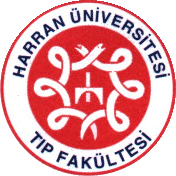 TIPTA UZMANLIK EĞİTİM PROGRAMIVEUZMANLIK ÖĞRENCİSİ ÇALIŞMA KARNESİTıpta Uzmanlık Öğrencisinin Adı ve Soyadı:Tıpta Uzmanlık Eğitimine Başlama Tarihi: Tıpta Uzmanlık Eğitimini Bitirme Tarihi:GöreviAdı SoyadıBaşkanMehmet BAYRAKTARÜyeFadile YILDIZ ZEYREKÜyeÜyeÜyeÜyeÖZGEÇMİŞÖZGEÇMİŞFotoğrafT.C. Kimlik NoAdı SoyadıBaba adıDoğum yeri ve YılıSicil NoMedeni haliAskerlik durumuMezun olduğu lise ve YılıBitirdiği Tıp Fakültesi ve YılıTıp Fakültesi mezuniyet sonrası çalıştığı kurumlarAldığı TUS puanıAldığı ALES puanıBildiği yabancı dil (kpds, uds, toefl, ygs ve derecesi)Asistanlığa başlama tarihiTelefonE-mailAdresİç Rotasyonlarİç Rotasyonlarİç Rotasyonlarİç Rotasyonlarİç Rotasyonlarİç Rotasyonlarİç RotasyonlarBirimSüreBaşlangıçBitişSorumluEğitici**DeğerlendirmeSonucuİmzaGenel mikrobiyoloji 1 ay Bakteriyoloji12 ayMikrobakteriyoloji3 ayMikoloji3 ayParazitoloji3 ayViroloji4 ayİmmünoloji3 ayMoleküler mikrobiyoloji3 ayHastane enfeksiyonları2 aymikrobiyolojisi (§)Laboratuvar Etiği2 ayİşletimi ve Yönetimi Kan Merkezi1 ay(*) Seçmeli5 ayİç rotasyon toplamı 42 ayBirimSüreBaşlangıçBitişSorumlu Eğitici**DeğerlendirmeSonucuİmzaEnfeksiyon Hastalıkları ve Klinik Mikrobiyoloji 3 ayÇocuk Sağlığı ve Hastalıkları 1 ayHalk Sağlığı(Üniversitelerin Halk sağlığı AD’ları veya Hıfzıssıhha’da) 1 ayTıbbi Biyokimya 1Dış rotasyon toplamı 6 AyÇalıştığı BirimBaşlama TarihiBitirme TarihiSorumlu Öğretim ÜyesiÇalıştığı BirimBaşlama TarihiBitirme TarihiSorumlu Öğretim ÜyesiÇalıştığı BirimBaşlama TarihiBitirme TarihiSorumlu Öğretim ÜyesiÇalıştığı BirimBaşlama TarihiBitirme TarihiSorumlu Öğretim ÜyesiToplantıKonuTarihAnlattığı YerDanışman Öğretim ÜyesiAraştırmanın AdıYapıldığı BirimTarihDanışman Öğretim Üyesi Sonuç (poster, bildiri, yayın)Toplantının adıTarihYerKatılım ŞekliHedeflerGirişimsel yetkinlik düzeyiYapılandırılmış eğitim / uygulamalı eğitim  (Girişimsel yetkinlik düzeyleri 4 olan hedefler için Girişim ön koşuldur)Yapılandırılmış eğitim / uygulamalı eğitim  (Girişimsel yetkinlik düzeyleri 4 olan hedefler için Girişim ön koşuldur)Yapılandırılmış eğitim / uygulamalı eğitim  (Girişimsel yetkinlik düzeyleri 4 olan hedefler için Girişim ön koşuldur)Yapılandırılmış eğitim / uygulamalı eğitim  (Girişimsel yetkinlik düzeyleri 4 olan hedefler için Girişim ön koşuldur)Yapılandırılmış eğitim / uygulamalı eğitim  (Girişimsel yetkinlik düzeyleri 4 olan hedefler için Girişim ön koşuldur)GirişimOlgu/makale tartışmaAlana Özgün Yetkin EğitimSeminer / DersYeterli Yeterli değilLaboratuvarda Risk AnaliziAerosol yoluyla bulaşan enfeksiyon etkenleri4Kesici delici alet yaralanması ile bulaşan enfeksiyon etkenleri4Direkt temasla bulaşan enfeksiyon etkenleri4Laboratuvar kaynaklı enfeksiyon etkenleri 4Laboratuvar kazaları ve acil durum yönetimiKesici delici alet yaralanması4Biyolojik bulaş4Kimyasal bulaş4Laboratuvar Güvenliği ve Biyoemniyet YönetimiKişisel koruyucu önlemler4Yönetsel önlemler4Mühendislik önlemlerininYönetimi4HedeflerGirişimsel yetkinlik düzeyiYapılandırılmış eğitim / uygulamalı eğitim  (Girişimsel yetkinlik düzeyleri 4 olan hedefler için Girişim ön koşuldur)Yapılandırılmış eğitim / uygulamalı eğitim  (Girişimsel yetkinlik düzeyleri 4 olan hedefler için Girişim ön koşuldur)Yapılandırılmış eğitim / uygulamalı eğitim  (Girişimsel yetkinlik düzeyleri 4 olan hedefler için Girişim ön koşuldur)Yapılandırılmış eğitim / uygulamalı eğitim  (Girişimsel yetkinlik düzeyleri 4 olan hedefler için Girişim ön koşuldur)Yapılandırılmış eğitim / uygulamalı eğitim  (Girişimsel yetkinlik düzeyleri 4 olan hedefler için Girişim ön koşuldur)GirişimOlgu/makale tartışmaAlana Özgün Yetkin EğitimSeminer / DersYeterli Yeterli değilMSÜ İşletimi ve yönetimiTemizlik işlemlerinin yönetimi4Temizlik kontrol yönetimi4Sterilizasyon işlemlerinin yönetimi4Yüksek ısı ile sterilizasyon4Düşük ısı ile sterilizasyon4Sterilizasyon kontrol sürecinin yönetimi4Dezenfeksiyon UygulamalarıYüksek düzey dezenfeksiyon4Orta düzey dezenfeksiyon4Düşük düzey dezenfeksiyon4Dezenfektanların etkinlik kontrolüTıbbi Cihazların sterilizasyon /dezenfeksiyon düzeyi açısından sınıflandırılması4Laboratuvarda sterilizasyon/dezenfeksiyon ve temel  uygulamalarBesiyeri hazırlama4Boya ve solüsyon hazırlama4Tampon hazırlama, konsantrasyon hesapları, pH ölçümü ve hesaplama4Besiyeri ve solüsyonların sterilizasyonu4Atık yönetimi4Laboratuvar dezenfeksiyonu4Mikroskop kullanımıHedeflerGirişimsel yetkinlik düzeyiYapılandırılmış eğitim / uygulamalı eğitim  (Girişimsel yetkinlik düzeyleri 4 olan hedefler için Girişim ön koşuldur)Yapılandırılmış eğitim / uygulamalı eğitim  (Girişimsel yetkinlik düzeyleri 4 olan hedefler için Girişim ön koşuldur)Yapılandırılmış eğitim / uygulamalı eğitim  (Girişimsel yetkinlik düzeyleri 4 olan hedefler için Girişim ön koşuldur)Yapılandırılmış eğitim / uygulamalı eğitim  (Girişimsel yetkinlik düzeyleri 4 olan hedefler için Girişim ön koşuldur)Yapılandırılmış eğitim / uygulamalı eğitim  (Girişimsel yetkinlik düzeyleri 4 olan hedefler için Girişim ön koşuldur)GirişimOlgu/makale tartışmaAlana Özgün Yetkin EğitimSeminer / DersYeterli Yeterli değil*Örnek alma, transport, kabul/ret, saklamaÖrnek alma4Transport koşulları4Örnek kabul/red kriterleri4Örnek saklama4Preanalitik hata kaynaklarını saptama4HedeflerGirişimsel yetkinlik düzeyiYapılandırılmış eğitim / uygulamalı eğitim  (Girişimsel yetkinlik düzeyleri 4 olan hedefler için Girişim ön koşuldur)Yapılandırılmış eğitim / uygulamalı eğitim  (Girişimsel yetkinlik düzeyleri 4 olan hedefler için Girişim ön koşuldur)Yapılandırılmış eğitim / uygulamalı eğitim  (Girişimsel yetkinlik düzeyleri 4 olan hedefler için Girişim ön koşuldur)Yapılandırılmış eğitim / uygulamalı eğitim  (Girişimsel yetkinlik düzeyleri 4 olan hedefler için Girişim ön koşuldur)Yapılandırılmış eğitim / uygulamalı eğitim  (Girişimsel yetkinlik düzeyleri 4 olan hedefler için Girişim ön koşuldur)GirişimOlgu/makale tartışmaAlana Özgün Yetkin EğitimSeminer / DersYeterli Yeterli değilÖrnek yönetimi*4Boyasız Mikroskobik incelemeler4Boyalı Mikroskobik incelemeler4Kültür uygulamaları (kantitatif, tek koloni)4Kritik bildirim4İdrarDeğerlendirme (mikroorganizma sayısının hesaplanması ve mikrobiyota/etken ayrımı vb.)4Sonuçların yorumlanması ve raporlanması4DışkıRutin besiyerlerinin seçimi ve kullanımı4Özel besiyerlerinin seçimi ve kullanımı (C. difficile dahil)3Rektal sürüntü örneklerinin VRE açısından incelenmesi4Değerlendirme(mikrobiyota/etken ayrımı, ileri incelemeler, seroaglutinasyon ve diğer tanımlama yöntemleri)4Sonuçların yorumlanması ve raporlanması4Yara, abse, doku örnekleriAerop kültür4Anaerop kültür4Değerlendirme4Sonuçların yorumlanması ve raporlanması  4 Steril vücut sıvıları (BOS dışı)Değerlendirme4Sonuçların yorumlanması ve raporlanması  4Kan kültürüKan kültür sistemi kullanımı (aerop ve anaerop kan kültürü4Özel şartlar (uzun inkübasyon)4Mikrobiyota/etken ayrımı4Değerlendirme (aerop ve anaerop değerlendirme)4Sonuçların yorumlanması ve raporlanması4Genital örneklerÖzel besiyerleri ve şartlarda kültür (Aerop, anaerop)4Rutin kültür ortamlarında üremeyen etkenler ve tanımlanması (mikoplazma vb.)4Sonuçların yorumlanması ve raporlanması4Özel bildirimler4BOSDeğerlendirme4Sonuçların yorumlanması ve raporlanması  4BOS'da antijen testleri2Boğaz sürüntüsüDeğerlendirme 4Diğer yöntemler (S.pyogenes için hasta başı testler)4Boğaz sürüntüsünde diğer etkenler (Corynebacterium diphteriae vb.)2Burun ve diğer ÜSY sürüntüleriDeğerlendirme (Burun için hastane personeli MRSA; gıda portörü için S.aureus)  Nazofaringeal sürüntü Bordatella;4Alt Solunum Yolu ÖrnekleriDeğerlendirme (kantitasyon ve Mikrobiyota/etken ayrımı)4Kistik fibrozisli hasta örneklerine yaklaşım4Özel etkenler ve uzun inkübasyon gerektiren durumlar  (Legionella Chlamydophila İdrar antijeni vb.)  4Sonuçların yorumlanması ve raporlanması  4İleri tanı yöntemleri  (MALDI-TOF, LAMP, PCR vb.)2TanımlamaGram (+) konvansiyonel  4Gram (-) konvansiyonel4Gram (+) otomatize/yarı otomatize4Gram (-) otomatize/yarı otomatize4Anaerop tanımlamaAnaerop üremenin belirlenmesi4Anaerop bakteri tanımlanması4Antibiyotik duyarlılık yöntemleri ve kısıtlı bildirimDisk difüzyon yöntemi4MİK (minimum inhibitör konsantrasyon) otomatize/yarı otomatize saptama yöntemleri4MBK saptama yöntemleri2Direnç paternlerinin tayini4Moleküler yöntemler2Antibiyotik sinerji testleri2Kısıtlı bildirim ve antibiyotik yönetimi4Kalite kontrol, validasyon, verifikasyonBesiyeri, ayraçlar ve boyalar4Biyokimyasal testle4Antibiyotik duyarlılık testleri4Kan kültürü4Ticari tanımlama sistemleri4Girişimsel Yetkinlik düzeyiYapılandırılmış eğitim / Uygulamalı eğitim/Bağımsız eğitim  (Girişimsel yetkinlik düzeyleri 4 olan hedefler için Girişim ön koşuldur)Yapılandırılmış eğitim / Uygulamalı eğitim/Bağımsız eğitim  (Girişimsel yetkinlik düzeyleri 4 olan hedefler için Girişim ön koşuldur)Yapılandırılmış eğitim / Uygulamalı eğitim/Bağımsız eğitim  (Girişimsel yetkinlik düzeyleri 4 olan hedefler için Girişim ön koşuldur)Yapılandırılmış eğitim / Uygulamalı eğitim/Bağımsız eğitim  (Girişimsel yetkinlik düzeyleri 4 olan hedefler için Girişim ön koşuldur)Yapılandırılmış eğitim / Uygulamalı eğitim/Bağımsız eğitim  (Girişimsel yetkinlik düzeyleri 4 olan hedefler için Girişim ön koşuldur)GirişimOlgu/makaletartışmasıAlana özgüyetkin eğitimSeminer/ DersYeterli/yeterli değilTüm örneklerÖrnek yönetimi*4Örnek işlemleme ve kültüre almaİdrar ve sürüntü örnekleri4Sistemik örnekler4Kazıntı ve saç örnekleri4Mikroskobik preparat hazırlama ve değerlendirmeıslak preparat4Gram boyama4Çini mürekkebi4KOH4Laktofenol pamuk mavisi4Kültür değerlendirme (Kolonizasyon/ enfeksiyon/ kontaminasyon ayrımı)İdrar4ÜSY4ASY4Kan4BOS dışı vücut sıvıları4BOS4Biyopsi4Yüzeyel örnekler4Sürüntü örnekleri4Mikolojik tanıya yardımcı Biyo belirteçlerGalaktomannan2Mannan, antimannan21,3 beta D-glukan2Kriptokok antijeni2Moleküler yöntemle örnekten mantar saptama2Maya mantarı tanımlamaKonvansiyonel yöntemler4Biyokimyasal testler ve karbonhidrat asimilasyon, fermentasyon testler2Otomatize/yarı otomatize sistemler4Moleküler yöntem2MALDI-TOF yöntemi2Küf mantarı tanımlamaKonvansiyonel yöntemler4Biyokimyasal testler2Moleküler yöntemler2MALDI-TOF yöntemi2Maya mantarlarında antifungal duyarlılık testleriMikrodilüsyon yöntemi4Difüzyon testleri2Otomatize testler2Küf mantarlarında antifungal  duyarlılık testleriMikrodilüsyon yöntemi2Difüzyon testleri  2RaporlamaSonuçların yorumlanması ve raporlanması4Antifungal duyarlılık testi4Kritik değer bildirimi4Kalite kontrol uygulamaları4Girişimsel Yetkinlik düzeyiYapılandırılmış eğitim / Uygulamalı eğitim/Bağımsız eğitim  (Girişimsel yetkinlik düzeyleri 4 olan hedefler için Girişim ön koşuldur)Yapılandırılmış eğitim / Uygulamalı eğitim/Bağımsız eğitim  (Girişimsel yetkinlik düzeyleri 4 olan hedefler için Girişim ön koşuldur)Yapılandırılmış eğitim / Uygulamalı eğitim/Bağımsız eğitim  (Girişimsel yetkinlik düzeyleri 4 olan hedefler için Girişim ön koşuldur)Yapılandırılmış eğitim / Uygulamalı eğitim/Bağımsız eğitim  (Girişimsel yetkinlik düzeyleri 4 olan hedefler için Girişim ön koşuldur)Yapılandırılmış eğitim / Uygulamalı eğitim/Bağımsız eğitim  (Girişimsel yetkinlik düzeyleri 4 olan hedefler için Girişim ön koşuldur)GirişimOlgu/makaletartışmasıAlana özgüyetkin eğitimSeminer/ DersYeterli/yeterli değilÖrnek yönetimi*4Laboratuvar GüvenliğiTB lab düzeyine göre biyogüvenlik yönetimi4Tanı YöntemleriARB Mikroskobi4Boya ve solüsyonların hazırlanması ve saklanması (EZN, Kinyoun, NALC NaOH vb)4Örneğin dekontaminasyonu homojenizasyonu4Kültür yöntemleri4İmmünokromatografik yöntem4MALDI-TOF ile tanı2Moleküler tanı yöntemleri2İGST testi1Kritik Değer Bildirimi4Duyarlılık testleriDuyarlılık test yöntemleri2Proporsiyon testleri2Moleküler yöntemler2RaporlamaSonuçların yorumlanması ve raporlanması  4Sürveyans bildirimi2Kalite kontrol uygulamaları4Girişimsel Yetkinlik düzeyiYapılandırılmış eğitim / Uygulamalı eğitim/Bağımsız eğitim  (Girişimsel yetkinlik düzeyleri 4 olan hedefler için Girişim ön koşuldur)Yapılandırılmış eğitim / Uygulamalı eğitim/Bağımsız eğitim  (Girişimsel yetkinlik düzeyleri 4 olan hedefler için Girişim ön koşuldur)Yapılandırılmış eğitim / Uygulamalı eğitim/Bağımsız eğitim  (Girişimsel yetkinlik düzeyleri 4 olan hedefler için Girişim ön koşuldur)Yapılandırılmış eğitim / Uygulamalı eğitim/Bağımsız eğitim  (Girişimsel yetkinlik düzeyleri 4 olan hedefler için Girişim ön koşuldur)Yapılandırılmış eğitim / Uygulamalı eğitim/Bağımsız eğitim  (Girişimsel yetkinlik düzeyleri 4 olan hedefler için Girişim ön koşuldur)GirişimOlgu/makaletartışmasıAlana özgüyetkin eğitimSeminer/ DersYeterli/yeterli değilÖrnek yönetimi*4Temel immuno serolojik yöntemlerPresipitasyon temelli testler2Aglutinasyon temelli testler (direkt ve indirekt aglütinasyon, hemaglütinasyon)4Flokülasyon temelli testler4Kompleman fiksasyon testleri1İmmun floresan temelli testler4Enzim immunoassay temelli testler4Radyoimmuno assay temelli testler1İmmuno blot temelli testler4İmmunoassay temelli hızlı testler4Nötralizasyon esaslı testler1Otomatize sistemler EIA (Örnek yükleme, sonuç alma)4Otomatize sistemler IIF2Akım sitometrik bazlı serolojik yöntemler2Etkenlere özel serolojik tanıSalmonella spp2T.pallidum4Brucella spp.4Hepatit A,B,C,D,E4HIV4EBV4Toksoplazma4Rubella4CMV4Helicobacter pylori4Rotavirus4RSV4Otoimmun hastalıkların serolojik tanısıANA IIF değerlendirilmesi, temel paternlerin tanımlanması yorumlanması4ANA ayrıştırılmış proteinlerinin (ENA) değerlendirilmesi ve yorumlanması4dsDNA Crithidia luciliae (IIF) ve Anti ds DNA ELISA testlerinin değerlendirilmesi ve yorumlanması4Otoimmun karaciğer hastalıkları paneli (IIF) AMA/ASMA/LKM4ANCA ile ilişkili vaskulitler için panel (IIF)  p-ANCA/MPO/c-ANCA/PR34Çölyak paneli (IIF ve EIA) Anti Endomisyum IgA/ Anti Doku Transglutaminaz IgA-IgG/ Anti Deamide Gliadin Peptid (DGP) IgG4Fosfolipid ilişkili hastalık paneli (EIA);  Anti Beta 2 Glikoprotein 1 IgM-IgG/ Anti kardiyolipin IgM-IgG4Romatoid artrit paneli Anti-CCP, RF vb.4Sonuçların yorumlanması ve raporlanması4Kalite kontrol uygulamaları4Girişimsel Yetkinlik düzeyiYapılandırılmış eğitim / Uygulamalı eğitim/Bağımsız eğitim  (Girişimsel yetkinlik düzeyleri 4 olan hedefler için Girişim ön koşuldur)Yapılandırılmış eğitim / Uygulamalı eğitim/Bağımsız eğitim  (Girişimsel yetkinlik düzeyleri 4 olan hedefler için Girişim ön koşuldur)Yapılandırılmış eğitim / Uygulamalı eğitim/Bağımsız eğitim  (Girişimsel yetkinlik düzeyleri 4 olan hedefler için Girişim ön koşuldur)Yapılandırılmış eğitim / Uygulamalı eğitim/Bağımsız eğitim  (Girişimsel yetkinlik düzeyleri 4 olan hedefler için Girişim ön koşuldur)Yapılandırılmış eğitim / Uygulamalı eğitim/Bağımsız eğitim  (Girişimsel yetkinlik düzeyleri 4 olan hedefler için Girişim ön koşuldur)GirişimOlgu/makaletartışmasıAlana özgüyetkin eğitimSeminer/ DersYeterli/yeterli değilÖrnek yönetimi4Moleküler testlerNükleik asit ekstraksiyonu3Amplifikasyon temelli testler3PCR ve Gerçek zamanlı PCR3Jel elektroforezi2PFGE2Dizi analizi (izleme/değerlendirme)2Filogenetik analiz2Genotipleme yöntemleri ve mutasyon analizi2Genotipik ilaç direnç analizi (virolojik)2Hibridizasyon ve Revers hibridizasyon2RFLP2Diğer moleküler teknikler (Yeni nesil dizileme, Mikroarrray)2Kritik Değer Bildirme4Sonuçların yorumlanması ve raporlanması4Kalite kontrol uygulamaları4Girişimsel Yetkinlik düzeyiYapılandırılmış eğitim / Uygulamalı eğitim/Bağımsız eğitim  (Girişimsel yetkinlik düzeyleri 4 olan hedefler için Girişim ön koşuldur)Yapılandırılmış eğitim / Uygulamalı eğitim/Bağımsız eğitim  (Girişimsel yetkinlik düzeyleri 4 olan hedefler için Girişim ön koşuldur)Yapılandırılmış eğitim / Uygulamalı eğitim/Bağımsız eğitim  (Girişimsel yetkinlik düzeyleri 4 olan hedefler için Girişim ön koşuldur)Yapılandırılmış eğitim / Uygulamalı eğitim/Bağımsız eğitim  (Girişimsel yetkinlik düzeyleri 4 olan hedefler için Girişim ön koşuldur)Yapılandırılmış eğitim / Uygulamalı eğitim/Bağımsız eğitim  (Girişimsel yetkinlik düzeyleri 4 olan hedefler için Girişim ön koşuldur)GirişimOlgu/makaletartışmasıAlana özgüyetkin eğitimSeminer/ DersYeterli/yeterli değilÖrnek yönetimi*1Hücre dizisi işlemleriHücre stoklama/stok açma1Hücre dizisi oluşturma/ idame1Hücre kültürüne inokülasyon1Hücre dizisi seçimi1Shell vial hücre kültürü1Sitopatik etki değerlendirilmesi1İmmünofloresans testlerHücre kültüründe antijen saptama1Kalite kontrol uygulamaları1Girişimsel Yetkinlik düzeyiYapılandırılmış eğitim / Uygulamalı eğitim/Bağımsız eğitim  (Girişimsel yetkinlik düzeyleri 4 olan hedefler için Girişim ön koşuldur)Yapılandırılmış eğitim / Uygulamalı eğitim/Bağımsız eğitim  (Girişimsel yetkinlik düzeyleri 4 olan hedefler için Girişim ön koşuldur)Yapılandırılmış eğitim / Uygulamalı eğitim/Bağımsız eğitim  (Girişimsel yetkinlik düzeyleri 4 olan hedefler için Girişim ön koşuldur)Yapılandırılmış eğitim / Uygulamalı eğitim/Bağımsız eğitim  (Girişimsel yetkinlik düzeyleri 4 olan hedefler için Girişim ön koşuldur)Yapılandırılmış eğitim / Uygulamalı eğitim/Bağımsız eğitim  (Girişimsel yetkinlik düzeyleri 4 olan hedefler için Girişim ön koşuldur)GirişimOlgu/makaletartışmasıAlana özgüyetkin eğitimSeminer/ DersYeterli/yeterli değilDışkının parazitolojik incelenmesiÖrnek yönetimi*4Dışkı yoğunlaştırma teknikleri (yüzdürme ve çöktürme teknikleri)4Boyasız Mikroskobik inceleme (direkt preparatlar, yoğunlaştırılmış preparatlar, Enterobius için selofan bant yöntemi)4Boyalı Mikroskobik incelemeTrikrom, modifiye trikrom4Giemsa4Kinyoun asid fast, modifiye asid fast4Dışkı incelenmesi için ek yöntemlerNematod larvaları için kültür yöntemleri2Entamoeba histolytica  kültür yöntemleri2Blastocystis spp kültürü2Dışkıda antijen saptama testleri4Moleküler yöntemler2Microsporidia için kemofloresan boyama (kalkoflor veya Uvitex 2B gb)2Barsak parazitlerinin diğer örneklerde incelenmesiDuodenal içerik, (aspirat), BAL, Balgam incelenmesi2Urogenital sistem parazitlerinin incelenmesiÖrnek yönetimi*  4Örneklerin yoğunlaştırılması (idrarda santrifügasyon ve membran filtre yöntemleri)4Boyasız Mikroskobik inceleme4Boyalı Mikroskobik inceleme4Trichomonas vaginalis için hızlı testler4Trichomonas vaginalis kültür yöntemleri2Solunum yolu örnekleri, Aspiratlar Deri biyopsi materyaliBAL örneklerinde Pneumocystis jirovecii için boyalı bakı (Giemsa ve metanamin gümüş yöntemleri)2 BKZ MikolojiKist sıvısında protoskoleks inceleme boyasız, boyalı bakı4Leishmania için deri biyopsi örneklerinin incelenmesi4Göz, BOS ve SSS örnekleriÖrnek yönetimi (serbest yaşayan amipler için)2Yoğunlaştırma teknikleri2Boyasız Mikroskobik inceleme2Boyalı Mikroskobik inceleme (kalkoflor ile kist inceleme)2Kültür2Kan ve doku örnekleri (Plasmodium, Leishmania)Örnek yönetimi*  4İnce yayma preparat hazırlanması, boyanması (Giemsa, Wright ve diğer teknikler)4Kalın damla preparat hazırlanması boyanması (Giemsa, Wright ve diğer teknikler)4Paraziteminin saptanması ve değerlendirilmesi4Sıtmada hızlı antijen (immünokromotografik test)4Leishmania kültür yöntemleri4Leishmania hızlı tanı testi4Kan ve doku örnekleri (microfilaria; Babesia için)2Kanda yoğunlaştırma teknikleri (“buffy coat” eldesi, membran filtrasyon yöntemleri)2Ektoparazitler ve artropodların tanımlanması2Serolojik yöntemlerToxoplasma anti Ig G ve Ig M; Ig G avidite testi yorumlanması4Bkz. VirolojiSerolojiSabin Fieldman Dye testi1Echinococcus (EIA, IHA, WB)4Diğer etkenler için serolojik tanıFasciola hepatica (IHA, EIA)2Leishmania (IFA)2Trichinella (EIA veya WB)2Toxocara (EIA veya WB)2Strongyloides (EIA veya WB)2Entamoeba histolytica (IHA)2Moleküler tanı yöntemleriPCR2Kritik Değer Bildirme4Sonuçların yorumlanması ve Raporlanması4Kalite kontrol uygulamaları4Girişimsel Yetkinlik düzeyiYapılandırılmış eğitim / Uygulamalı eğitim/Bağımsız eğitim  (Girişimsel yetkinlik düzeyleri 4 olan hedefler için Girişim ön koşuldur)Yapılandırılmış eğitim / Uygulamalı eğitim/Bağımsız eğitim  (Girişimsel yetkinlik düzeyleri 4 olan hedefler için Girişim ön koşuldur)Yapılandırılmış eğitim / Uygulamalı eğitim/Bağımsız eğitim  (Girişimsel yetkinlik düzeyleri 4 olan hedefler için Girişim ön koşuldur)Yapılandırılmış eğitim / Uygulamalı eğitim/Bağımsız eğitim  (Girişimsel yetkinlik düzeyleri 4 olan hedefler için Girişim ön koşuldur)Yapılandırılmış eğitim / Uygulamalı eğitim/Bağımsız eğitim  (Girişimsel yetkinlik düzeyleri 4 olan hedefler için Girişim ön koşuldur)GirişimOlgu/makaletartışmasıAlana özgüyetkin eğitimSeminer/ DersYeterli/yeterli değilÖrnek yönetimi ve örnek güvenilirliğinin kontrolü2Temel immünolojik yapılar ve girişimler (Buffy coat ayrılması, T ve B lenfosit izolasyonu)2Akan hücre ölçer (Flow cytometry)2Kalite kontrol uygulamaları2Raporlama, danışmanlık ve sonuç güvenliği2Girişimsel Yetkinlik düzeyiYapılandırılmış eğitim / Uygulamalı eğitim/Bağımsız eğitim  (Girişimsel yetkinlik düzeyleri 4 olan hedefler için Girişim ön koşuldur)Yapılandırılmış eğitim / Uygulamalı eğitim/Bağımsız eğitim  (Girişimsel yetkinlik düzeyleri 4 olan hedefler için Girişim ön koşuldur)Yapılandırılmış eğitim / Uygulamalı eğitim/Bağımsız eğitim  (Girişimsel yetkinlik düzeyleri 4 olan hedefler için Girişim ön koşuldur)Yapılandırılmış eğitim / Uygulamalı eğitim/Bağımsız eğitim  (Girişimsel yetkinlik düzeyleri 4 olan hedefler için Girişim ön koşuldur)Yapılandırılmış eğitim / Uygulamalı eğitim/Bağımsız eğitim  (Girişimsel yetkinlik düzeyleri 4 olan hedefler için Girişim ön koşuldur)GirişimOlgu/makaletartışmasıAlana özgüyetkin eğitimSeminer/ DersYeterli/yeterli değilToplum sağlığı sorunu olan enfeksiyon etkenlerinin kontrolüSürveyans3Laboratuvara dayalı sürveyans4Salgın yönetimi4Koruyucu hekimlik ve bildirim3Epidemiyolojik çalışmaları yönetmek4Aktif ve pasif bağışıklama sürecinde kullanılan testlerin yönetimi ve danışmanlık4Hastane enfeksiyonlarıMikrobiyolojik izlem4Fenotipik iz sürme /tiplendirme4Genotipik iz sürme /tiplendirme (moleküler epidemiyoloji ve teknikler, PFGE, ERIC-PZR, AP-PZR )2Girişimsel Yetkinlik düzeyiYapılandırılmış eğitim / Uygulamalı eğitim/Bağımsız eğitim  (Girişimsel yetkinlik düzeyleri 4 olan hedefler için Girişim ön koşuldur)Yapılandırılmış eğitim / Uygulamalı eğitim/Bağımsız eğitim  (Girişimsel yetkinlik düzeyleri 4 olan hedefler için Girişim ön koşuldur)Yapılandırılmış eğitim / Uygulamalı eğitim/Bağımsız eğitim  (Girişimsel yetkinlik düzeyleri 4 olan hedefler için Girişim ön koşuldur)Yapılandırılmış eğitim / Uygulamalı eğitim/Bağımsız eğitim  (Girişimsel yetkinlik düzeyleri 4 olan hedefler için Girişim ön koşuldur)Yapılandırılmış eğitim / Uygulamalı eğitim/Bağımsız eğitim  (Girişimsel yetkinlik düzeyleri 4 olan hedefler için Girişim ön koşuldur)GirişimOlgu/makaletartışmasıAlana özgüyetkin eğitimSeminer/ DersYeterli/yeterli değilKalite kontrol ve kalite yönetim sistemlerinin uygulanması4Stok ve ekipman yönetimi4Satın alma-teknik şartname hazırlanması4Laboratuvar tasarımı4Preanalitik, analitik, postanalitik süreçte klinik konsültasyon4Örnek ve test seçimi4Girişimsel Yetkinlik düzeyiYapılandırılmış eğitim / Uygulamalı eğitim/Bağımsız eğitim  (Girişimsel yetkinlik düzeyleri 4 olan hedefler için Girişim ön koşuldur)Yapılandırılmış eğitim / Uygulamalı eğitim/Bağımsız eğitim  (Girişimsel yetkinlik düzeyleri 4 olan hedefler için Girişim ön koşuldur)Yapılandırılmış eğitim / Uygulamalı eğitim/Bağımsız eğitim  (Girişimsel yetkinlik düzeyleri 4 olan hedefler için Girişim ön koşuldur)Yapılandırılmış eğitim / Uygulamalı eğitim/Bağımsız eğitim  (Girişimsel yetkinlik düzeyleri 4 olan hedefler için Girişim ön koşuldur)Yapılandırılmış eğitim / Uygulamalı eğitim/Bağımsız eğitim  (Girişimsel yetkinlik düzeyleri 4 olan hedefler için Girişim ön koşuldur)GirişimOlgu/makaletartışmasıAlana özgüyetkin eğitimSeminer/ DersYeterli/yeterli değilPostmortem mikrobiyal adli kanıtların yönetimi 1Postmortem mikrobiyolojik incelemeler1Girişimsel Yetkinlik düzeyiYapılandırılmış eğitim / Uygulamalı eğitim/Bağımsız eğitim  (Girişimsel yetkinlik düzeyleri 4 olan hedefler için Girişim ön koşuldur)Yapılandırılmış eğitim / Uygulamalı eğitim/Bağımsız eğitim  (Girişimsel yetkinlik düzeyleri 4 olan hedefler için Girişim ön koşuldur)Yapılandırılmış eğitim / Uygulamalı eğitim/Bağımsız eğitim  (Girişimsel yetkinlik düzeyleri 4 olan hedefler için Girişim ön koşuldur)Yapılandırılmış eğitim / Uygulamalı eğitim/Bağımsız eğitim  (Girişimsel yetkinlik düzeyleri 4 olan hedefler için Girişim ön koşuldur)Yapılandırılmış eğitim / Uygulamalı eğitim/Bağımsız eğitim  (Girişimsel yetkinlik düzeyleri 4 olan hedefler için Girişim ön koşuldur)GirişimOlgu/makaletartışmasıAlana özgüyetkin eğitimSeminer/ DersYeterli/yeterli değilKan-transfüzyon merkezi işletimi ve yönetimi2Donör sorgulama4İmmün-hematolojik testler4Mikrobiyolojik testlerin uygulanması4Kan ve kan bileşenlerinin ayırımı ve özelliklerinin açıklanması2Kan ve kan bileşenlerinin depolanması4Transfüzyon işlemi1Transfüzyon reaksiyonlarının değerlendirilmesi, izlenmesi2Kalite kontrol uygulamaları4Yetkinlik düzeyiYapılandırılmış eğitim / Bağımsız eğitim  Yapılandırılmış eğitim / Bağımsız eğitim  Yapılandırılmış eğitim / Bağımsız eğitim  Yapılandırılmış eğitim / Bağımsız eğitim  Yapılandırılmış eğitim / Bağımsız eğitim  Bağımsız EğitimOlgu/makaletartışmasıAlana özgüyetkin eğitimSeminer/ DersYeterli/yeterli değilSolunum sistemi örneklerinde etkenlerÜst solunum yolu bakteriyel enfeksiyon etkenleriT, A, K  Üst solunum yolu viral enfeksiyon etkenleriT, A, K  Alt solunum yolu bakteriyel enfeksiyon etkenleriT, A, K  MikobakterilerTAlt solunum yolu viral enfeksiyon etkenleriTAtipik pnömoni etkenleriT,KSolunum sisteminin diğer enfeksiyon etkenleri (mantar, parazit)TSindirim sistemi örneklerinde etkenlerİnvazif gastroenterit etkenleriT, A, K  Non invaziv gastroenterit etkenleriT, A, K  Besin zehirlenmesi etkenleriT, A, K  Viral gastroenterit etkenleriT,KBağırsak parazitleriT,KGenitoüriner örneklerde etkenlerİdrar yolu bakteriyel enfeksiyon etkenleriT,Kİdrar yolu enfeksiyon etkenleri (diğer)T,KKadın genital sistem enfeksiyonları etkenleriT,KErkek genital sistem enfeksiyonları etkenleriT,KCinsel yolla bulaşan etkenlerT,KKan, lenf ve kemik iliği örneklerinde etkenlerBakteriyel etkenlerT, A, K  Viral etkenlerT, A, K  Fungal etkenlerT, A, K  Paraziter etkenlerT, A, K  Merkezi sinir sistemi örneklerinde etkenlerBakteriyel etkenlerT, A, K  Viral etkenlerT, A, K  Fungal etkenlerT, A, K  Paraziter etkenlerT, A, K  PrionlarB, K  Kemik-biyopsi-apse ve eklem sıvısı örneklerinde etkenlerBakteriyel etkenlerT, A, K  Viral etkenlerB  Fungal ve paraziter etkenlerT, K  Deri, yumuşak doku, saç, tırnak örneklerinde etkenlerBakteriyel etkenlerT, A, K  Viral etkenlerB  Fungal etkenlerT, A, K  Paraziter etkenlerT, A, K  Göz örneklerinde etkenlerBakteriyel etkenlerT, A, K  Viral, fungal ve paraziter etkenlerBÇevre örnekleriSu, gıda ve diğer örneklerdeki etkenlerETTGıda ve su ile bulaşan patojenlerT,KGebelik öncesi ve gebelikTorch etkenleriT,KCinsel yolla bulaşan diğer viral etkenlerT,KDiğer genital enfeksiyon etkenleriT,KPrenatal ve konjenital enfeksiyon etkenleriAmniyon sıvısı, kordosentez, koryon villus biyopsisi ve kordon kanı gibi örneklerindeki etkenlerTSağlık çalışanlarında mesleksel enfeksiyon riski oluşturan etkenlerSolunum yoluyla bulaşan enfeksiyon etkenleriTKesici delici alet yaralanması ile bulaşan enfeksiyonlarTDirekt temas ile bulaşan enfeksiyon etkenleriTLaboratuvar kaynaklı enfeksiyon etkenleriTBağışıklığı baskılanmış konakta gelişen enfeksiyonlarda etkenlerFırsatçı bakterilerT, A, K  Fırsatçı mantarlar, virüsler ve parazitlerT, A, K  Viral hepatitlerHepatit etkenleriT, A, K  Hastane enfeksiyonlarıHastane enfeksiyonları etkenleriT, K  Hastane enfeksiyonuETT, K  Seyahat ve göç enfeksiyonlarıSeyahat ve göç enfeksiyonlarında etkenlerT, K  Antimikrobiyal dirençAntimikrobiyal direnç mekanizmalarıB  Biyoterörizm/biyolojik savaş, biyolojik suçlarBiyoterörizm/biyolojik savaş, biyolojik suçlarB, K  MikrobiyomMikrobiyota ve mikrobiyal metagenomikB  TARİHDERSİN ADIEĞİTİCİ İMZAGenel MikrobiyolojiBaşarılı           □Başarısız     □İmza…………………Bakteriyoloji Sınav TarihiBaşarılı           □Başarısız     □İmza…………………Mikobakteriyoloji Sınav TarihiBaşarılı           □Başarısız     □İmza…………………Mikoloji Sınav TarihiBaşarılı           □Başarısız     □İmza…………………Parazitoloji Sınav TarihiBaşarılı           □Başarısız     □İmza…………………Viroloji ve İmmünoloji Sınav TarihiBaşarılı           □Başarısız     □İmza…………………Moleküler Mikrobiyoloji Sınav TarihiBaşarılı           □Başarısız     □İmza…………………Hastane Enfeksiyonları Mikrobiyolojisi Sınav TarihiBaşarılı           □Başarısız     □İmza…………………Lab.Etiği, İşletimi ve Yönetimi  Sınav TarihiBaşarılı           □Başarısız     □İmza…………………Seçmeli  Sınav TarihiBaşarılı           □Başarısız     □İmza…………………